О признании утратившим силу постановления администрации Кудеихинского сельского поселения Порецкого района Чувашской Республики от 14.02.2020 № 18 «Об  утверждении Порядка накопления твердых коммунальных отходов (в том числе раздельного накопления) и содержания мест (площадок) накопления твердых коммунальных отходов на территории Кудеихинского сельского поселения Порецкого района Чувашской Республики»	В соответствии с Федеральным законом от 24 июня 1998 года №  89-ФЗ "Об отходах производства и потребления", Федеральным законом от 6 октября 2003  № 131-ФЗ "Об общих принципах организации местного самоуправления в Российской Федерации", Законом Чувашской Республики от 04 марта 2016 года № 3 «О регулировании отдельных правоотношений, связанных с охраной окружающей среды и обеспечением экологической безопасности на территории Чувашской Республики», Постановлением Правительства Российской Федерации от 31 августа 2018 года № 1039 «Об утверждении правил обустройства мест (площадок) накопления ТКО и ведения их реестра» администрация Кудеихинского сельского поселения Порецкого района п о с т а н о в л я е т:    1. Признать утратившим силу постановление администрации Кудеихинского сельского поселения Порецкого района Чувашской Республики от 14.02.2020 № 18 «Об  утверждении Порядка накопления твердых коммунальных отходов (в том числе раздельного накопления) и содержания мест (площадок) накопления твердых коммунальных отходов на территории Кудеихинского сельского поселения Порецкого района Чувашской Республики».   2. Настоящее постановление вступает в силу после  его официального опубликования.Глава Кудеихинского сельского поселения                                                                                       А.Н. Селиверстов      Чёваш РеспубликинчиПёрачкав районенКудеиха ял поселенийадминистрацийёЙЫШЁНУ26.10.2020 № 54Кудеиха сали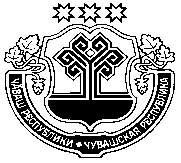 АдминистрацияКудеихинского сельского поселенияПорецкого районаЧувашской РеспубликиПОСТАНОВЛЕНИЕ26.10.2020№54с. Кудеиха